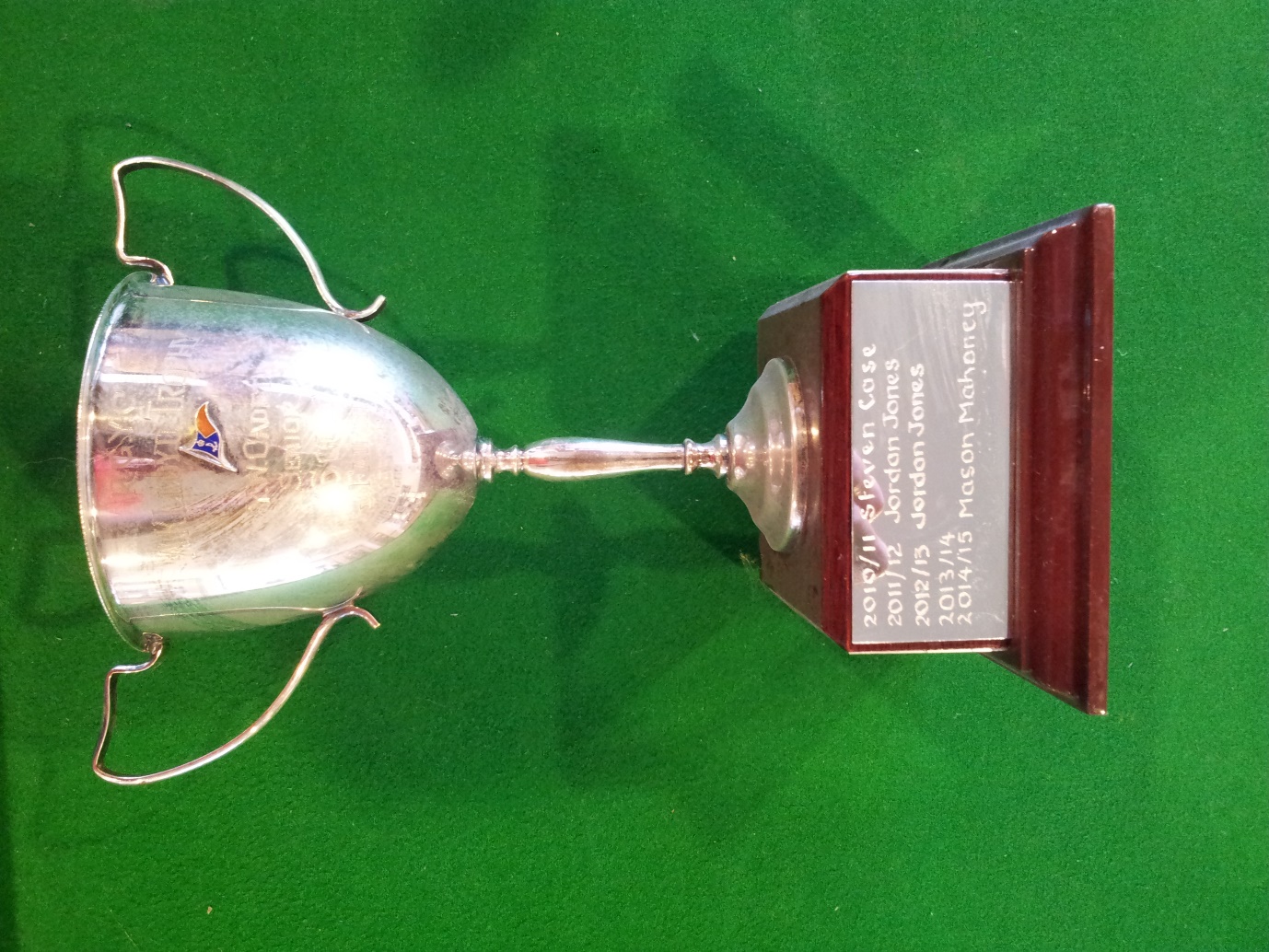 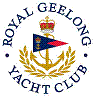 Royal Geelong Yacht Club Inc.Est 1859Trophy Deed of Gift.Trophy Deed of Gift.Trophy:A. K. Lloyd TrophyPresented by:J. FairnieDate:1954For:Y. W. Cadet Senior:  Awarded to “Scud”Remarks / Revisions2010: Reallocated to Optimist ChampionshipClick here for a List of RecipientsClick here for a List of Recipients